Head Teacher:  Ms Andrea Henderson							   Dunrossness Primary SchoolDunrossnessShetland  ZE2 9JGTelephone: 01595 745440										Fax: 01950 460803     E-mail:  dunrossness@shetland.gov.uk					Blog: https://blogs.glowscotland.org.uk/sh/dunrossness/21st August 2019REMINDERDear Parents and Guardians,								In the Autumn term your child will have the opportunity to undertake Bikeability training. We hope this will start on Monday 26th August. Bike checks will be carried out on the 22nd or 23rd August, but there will be no time to undertake all repairs required by Monday 26th.  If your child has a suitable bike for use we would encourage you to have this checked over summer at the Bike Project in Lerwick so that they are ready for the training. There are some bikes available to borrow if your child does not have a bike. If you require any further information, please don’t hesitate to get in touch. Yours sincerely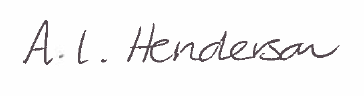 Andrea Henderson